American I Review PacketLegislationAlien and Sedition Acts	Judiciary Act of 1801	American System	Missouri Compromise	Tariff of 1828Gag rule	Wilmot Proviso	Compromise of 1850	Fugitive Slave Act	Kansas-Nebraska ActWade-Davis Bill	Reconstruction Act of 1867	Compromise of 1877Force BillSC threatened to secede over this “abomination”, claiming the federal law government helped the North and hurt the South; subject of the famous Hayne-Webster debatesThis bill proposed banning slavery in all of the territory gained from  in the war; it was never passedThis act was passed to prevent Southern states from making laws that violated the newly-passed 13-15th AmendmentsThese acts were passed to keep the Democratic-Republican party from gaining popularity (and the Federalist party from losing power)This bill was passed by Congress at the beginning of the Reconstruction period; Lincoln used the pocket veto to kill itThis compromise was made to settle a tie for president and give Southern states “home rule” and “redemption” to DemocratsThis compromise  was created after the war with Mexico to deal with the issue of California being admitted as a Free state (because it crossed the 36’30 line)This act was passed to create new federal court positions for Adams to fill with Federalists before he left office – overturned in Marbury v. MadisonThis bill proposed banning slavery in all of the territory gained from Mexico in the war; it was never passedThis act was passed by the Radical Republicans in Congress; it  set up a military occupation of former Confederate states and created the Freedman’s Bureau This plan was Congress’s attempt to unify the economic regions of the country by creating canals, roads, tariffs, and a national bankThis compromise helped preserve the balance of Slave and Free states in Congress; overturned Dredd Scott v. SanfordThis law was passed to temporarily keep the abolition debate out of CongressThis was the part of the Compromise of 1850 passed to make the South happy; it resulted in some northern states passing personal liberty lawsPolitical Parties, Supreme Court Cases, and Amendments Federalist PartyDemocratic-Republican Party	Democratic Party	Republican Party	Whig PartyFree-Soil PartyKnow-Nothing Party	Marbury v. MadisonMcCullough v. Maryland	Worcester v. Georgia	Dred Scott v. Sanford	Plessy v. Ferguson12th Amendment	13th Amendment	14th Amendment	15th AmendmentGave citizenship and civil rights protection to anyone born or naturalized in the U.S.Opposed to slavery in Western Territories, died out	For strong state governments, led by Jefferson and Madison	Ruled that segregation laws were constitutionalSupporters of Jackson, “redeemed” in Southern states during Reconstruction	Declared that voting rights could not be denied based on race or former slave status For strong national government, led by Hamilton and Adams “Umbrella” party for those opposed to slavery  in Western Territories	For Nativism, also called the American Party	Made slavery and indentured servitude unconstitutional	Established principal of judicial review	Overturned the Missouri Compromise because it violated the 5th Amendment	Opposed to Jackson, for the American System	Ruled in favor of the Cherokee tribe, but Jackson said he would not enforce the decision	Established the president and vice-president ran on the same ticket, fixed the issue of the Election of 1800	Ruled the states could not nullify federal laws, protected the Bank of United StatesPresidential Policies Policy NamesPreserve the Union New Nation, NeutralityManifest DestinyReconstructionJeffersonian EraJacksonian eraManifest DestinyUsing your text and class notes, complete the chart below to show how the United States accomplished its expansion to the Pacific. Growth of the United States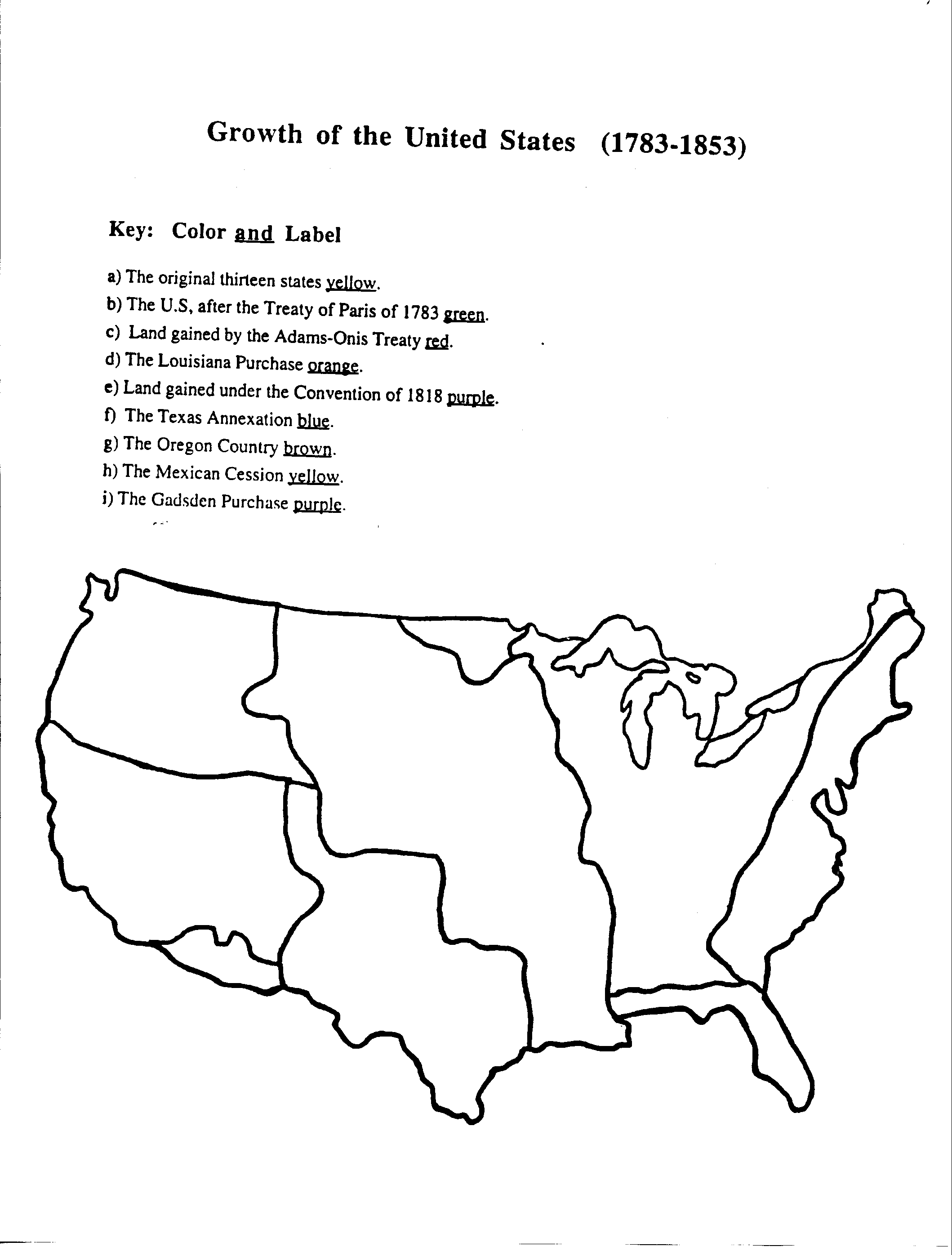 War Review Answers to the War Review Exploration and ColonizationMayflower Compact House of BurgessesPuritans Plantation economy English FrenchLand ownership Religious freedom Indentured Servants Covenant Community Dutch Middle passage Cavaliers Virginia Company Direct DemocracyNew England Colonies Settled by _____________ seeking religious freedom___________________ – first written form of government________________________– based on religious beliefs (i.e. – a theocracy)Often intolerant of other beliefsPracticed a form of ___________________ in town meetings Middle Colonies  Settled by English, __________, and GermansColonists sought _____________________ and economic opportunityVirginia and the Southern Colonies  Immigrants sought land and economic opportunityVirginia ______________ – English nobility who received large land grantsPoor English immigrants came as small farmers and artisans________________ – agreed to work on tobacco plantations in exchange for passage to the New World Jamestown  Established in 1607 by the ______________________First permanent ___________________ settlementVirginia _____________________ – First elected assembly in the New World Native Americans & Slavery Cause of Conflict – differing views on ______________________Diseases imported from Europe caused massive depopulation (smallpox)______________ exploration in Canada – limited immigration from France resulted in better relations with native peoples. First Africans brought to Jamestown in 1619 to work on plantations_____________________ – based on large landholdings and the use of slave labor inthe Southern colonies and Caribbean  _________________ brought many Africans on brutal trip across Atlantic OceanThe Early ColoniesRhode Island Quakers Seaports Plantation owners DissentersJonathan Edwards Slave labor Baptists Church of England Catholics Shipbuilding Puritan Pennsylvania Cash crops New England’s Economy  Economy based on __________________, fishing, lumbering_____________ beliefs – value of hard work and thrift – led to prosperous colonies The Economy of the Middle Colonies  Made up of New York, New Jersey, ________________, Maryland, & Delaware  Growth of cities as ______________ and commercial centers (New York, Philadelphia)Virginia and the Southern Colonies’ Economy  Economy based on large plantations and ____________ in eastern coastal lowlands____________– tobacco, rice, and indigoSocial Characteristics of the Colonies New England  ________________– people who challenged Puritan beliefsPuritans grew increasingly intolerant of dissenters_______________– founded by Roger Williams & dissenters fleeing Puritan persecution Middle Colonies  ____________– Founder of Pennsylvania ____________– Founder of MarylandVirginia and the Southern Colonies  ________________________– dominated government and society________________________– dominant religious institutionThe Great Awakening  Religious revival movement led by ________________Cnsequences – growth of evangelical religions (Methodists, _________________)The American RevolutionIndependence Enlightenment Proclamation of 1763 Self-evidentStamp Act Common Sense Grievances French and Indian War Boston Tea Party Thomas Jefferson Natural rights Boston massacre Popular sovereignty Social contract Declaration of Independence Lexington and Concord TaxesJohn Locke ________________ philosopher from England________________ - life, liberty, and property cannot be taken away________________ – all power comes from the people (“consent of the governed”)________________ – people form a government to protect their rights and people agree to obey the rules established by their government Thomas Paine  Author of ________________ - pamphlet that challenged the rule of EnglandHe helped to change public opinion in favor of ________________Anglo-French Rivalry ________________ fought between 1756 – 1763 drives French out of Canada & west British Actions after 1763  Measures to increase revenue and reduce cost of colonial defense________________ – prohibited American settlement west of Appalachian Mountains________________ – new direct tax on printed, legal documentsNew ______________ on tea and sugarThe Beginning of the American Revolution ________________ - British soldiers fire on American protesters in 1770________________ - dressed as Indians, Americans toss tea into harbor to protest tax________________ - First shots fired of Revolution were here in Massachusetts________________ - signed by Second Continental Congress on July 4, 1776 The Declaration of Independence  Written by ____________________“We hold these truths to be ________________, that all men are created equal, that they are endowed by their Creator with certain unalienable rights, that among these are life, liberty, and the pursuit of happiness.”  Essentially a list of ________________ –complaints regarding the king’s ruleAmerican Revolution & New RepublicBenjamin Franklin Patriots Virginia Plan Great Compromise New Jersey Plan Battle of Yorktown Articles of Confederation Loyalists Neutral Federalist Papers Shay’s Rebellion Executive branch Patrick Henry James Madison Checks & balances George Washington George Washington Bill of Rights 3/5 Compromise Federalists Anti-federalists IndependenceDifferences among the Colonists _______________ believed in complete independence from EnglandLed by ________________ of Virginia --“Give me liberty, or give me death!”Others known as ________________ remained loyal to BritainMost colonists remained ________________ and tried to avoid conflict Factors Leading to Colonial Victory  ________________ negotiated a Treaty of Alliance with FranceThe leadership of ________________ and his Continental ArmyFrench Alliance in final victory at the ________________ in VirginiaTreaty of Paris, 1783  Britain recognized American 						Northern border – along the Canadian border and Great LakesWestern boundary – Mississippi RiverSouthern boundary – Florida border Creating a Government  The ________________ created a weak national governmentProvided for no common currency, power to tax, or ________________________________ in Massachusetts shows the government’s weaknessesThe Constitutional Convention Large states favored the _______________, small states liked the _______________The ________________ made Senate equal; House represented by populationCreated _______________ with three equal branches: legislative, executive, judicialPlacated Southern states with ________________ counting 3/5’s of slaves for representation in the House of Representatives ________________ – Chairman of the Convention________________ – Father of the Constitution, led debates, authored Virginia PlanArguments for and Against Ratification ________________ favored it and wanted stronger central governmentArgued for ratification in ________________ by Hamilton, Madison, and Jay________________ were against ratification, disliked strong governmentThey wanted a ________________ to protect individual libertiesEarly America & ExpansionVirginia Declaration of Rights Cotton Gin Mexican Thomas JeffersonRailroads Reservations Cherokee Trail of Tears Eli Whitney Panic of 1837 Treaty of Guadalupe Hidalgo AlamoCaliforniaVA Statute of Religious Freedom Manifest Destiny George Mason property Spoils System Bank of the U.S. “Pet” Virginia’s Influence on the Bill of Rights  The _____________________ said rights that cannot be violated by governmentsWritten by ________________, it became basis for the U.S. Bill of RightsThe ________________, established principle of religious libertyWritten by __________________ and guaranteed freedom of speech and religionEarly America, Westward Movement, and Economic Development ________________ was the belief the US should stretch from ocean to oceanThe growth of ________________ encouraged the westward movement________________ invented the ________________ which led to the spread of the slavery-based cotton economy in the Deep South. Conflicts American migration into Texas led to an armed revolt against ______________ ruleA turning point was the famous battle at the ________________, which Mexico wonAmerica’s later victory in the Mexican-American War led to the signing of the___________________________  US acquired present-day states of ________________, Nevada Utah, ArizonaImpact on the Native Americans  The ________________ were forced to march the ________________ from Georgia to Oklahoma resulting in thousands of deaths.  Most tribes were confined to ________________.Andrew Jackson’s Presidency Jackson used the ____________________ to reward supporters with government jobs.He supported eliminating ________________ qualifications to allow more people to voteJackson distrusted the ________________ as an undemocratic tool of the Eastern elite.He withdrew government money from the Bank and deposited it in __________ banksHis actions led to a serious economic depression and the ______________________.Slavery, Abolition, & Women’s RightsKansas-Nebraska Act High tariffs Harriet Beecher Stowe Compromise of 1850 Dred Scott Stephen Douglas Bleeding Kansas Susan B. Anthony Abraham Lincoln Missouri Compromise Nat Turner Manufacturing William Lloyd Garrison Agricultural Elizabeth Cady Stanton Seneca Falls Declaration Vote Economic Divisions  The Northern states developed an industrial economy based on ________________.The Southern states developed an ________________ economy based on slaveryThe South opposed ________________ that made manufactured goods more expensive.The Growing Division over Slavery and States Rights ______________________ published the abolitionist newspaper The Liberator._______________________ wrote Uncle Tom’s Cabin showing evils of slaveryA slave revolt in Virginia led by ________________ increased fear of further uprisingsThe Sectional Crisis  The ________________ admitted Maine as a free state and Missouri as a slave state and (b) drew an east-west line through the Louisiana Purchase with slavery prohibited above the line and allowed below the line, except that slavery was allowed in which was Missouri north of the line.  The ________________ admitted California as a free stateThe ________________ repealed the Missouri Compromise and allowed the people of Kansas and Nebraska to decide whether to allow slavery  ________________ - fighting in Kansas as pro- and anti-slavery forces battledAbraham Lincoln debated _________________ over slavery in the Illinois Senate campaign________________ Case - a decision by the Supreme Court declaring that slaves were property and could be legally taken into any free state  ________________ warned: “A house divided against itself cannot stand.”The Women’s Suffrage Movement  Women fought for suffrage, or the right to ________________________________ – adopted by convention in 1848 called for equal rights for women.____________________ and ________________ – both advocated women’s suffrageThe Civil WarSecession Ft. Sumter Compromise of 1877 Emancipation Proclamation Gettysburg Ulysses S. Grant Frederick Douglass Gettysburg Address Punish Jim Crow Robert E. Lee Andrew Johnson Antietam Radical Republicans Appomattox ReconstructionSouthern 13th Amendment 14th Amendment 15th Amendment Election Major events  Lincoln’s election in 1860 led to the ________________ of 7 southern statesCivil War begins when Confederates attack Union forces at ________________Battle of ________________ in Maryland marked deadliest day in US HistoryLincoln issued the ________________ after the battle, banning slavery in rebel states  ________________ - Union victory and turning point of the warIn the ________________, Lincoln argued America was a nation ruled “of the people, by the people, and for the people.”  ________________________ - site of Lee’s surrender to GrantKey leaders and their roles ________________ – Union general, won victories after many Union generals failed________________ – Confederate general of the Army of Northern Virginia________________ – Former slave became an abolitionist and urged Lincoln to recruit former slaves and free blacks to fight in the Union army Impact of Civil War and Reconstruction  The period after the civil war when the south was rebuilding was ________________Lincoln believed the government should not ________________ the South but act with “malice towards none, with charity for all, in order to “bind up the nation’s wounds”  _______________ favored guaranteeing voting rights and rights for African AmericansLincoln’s successor, ________________ was impeachedThe three Civil war Amendments were added to the Constitution:________________ – abolished slavery ________________ – guaranteed equal rights under the law to all Americans ________________ – guaranteed voting rights regardless of race, or slavery  Reconstruction ended following the controversial ________________ of 1876Rutherford B. Hayes was elected through the ________________The ________________ Era began in which blacks in the South were denied rights________________ States were left embittered and devastated by the warTerms to knowJamestown’s Failure Great Awakening Salem Witch trials Colonists interactions with Natives Decline of American Indian population Mercantilism Bacon’s Rebellion Shay’s Rebellion Salutary Neglect Causes of American Revolution Stamp Act Intolerable Acts Declaration of Independence Battle of Saratoga Treat of Paris 1783 Articles of Confederation Pros and Cons Anti Federalists VS. Federalists Jefferson VS. Hamilton economic policy Three Fifths Compromise Checks and Balances Marbury v. Madison Judicial Review Louisiana Purchase Lewis and Clark War of 1812 Causes and Results Industrial Revolution Results / long term effects Jacksonian Democracy Abolitionists Temperance Prison / Mental Health Reform Spoils System Cotton Gin Monroe Doctrine Missouri Compromise Indian Removal Act Manifest DestinyOregon trail, Santé Fe Trail, Mormon trail  Mexican War Foreign Policy of Jefferson, Madison, and Monroe Suffragists North VS. South (political, economic, and cultural differences) Popular sovereignty Bleeding Kansas Dred Scott Decision John Brown Nat Turner Compromise 1850 Uncle Tom’s Cabin Causes of Civil War Election of 1860 Abraham Lincoln’s political platform Jefferson Davis Fort Sumter First Battle of Bull Run Battle of Gettysburg Black Codes Voting Restriction in the South Impeachment of Andrew Johnson 13th, 14th, and 15th AmendmentsPresidentPolicy Names/Era/QuoteDescription/DetailsWashington/ AdamsJeffersonJacksonPolkLincolnJohnson/ GrantTerritoryDate AcquiredPrevious OwnerCircumstances of AcquisitionOriginal 13 StatesStates as of 1818Louisiana Territory FloridaOregon TerritoryTexas Mexican Cession Gadsden Purchase1. War     2.  SidesDatesCauses Leaders         BattlesOutcome1. 2.1754-17631. 2. 1776-17891.2.  1812-18141.  2.1846-18481.2.1861-1865